Проект 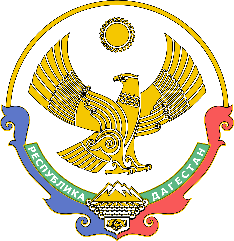 МИНИСТЕРСТВО ОБРАЗОВАНИЯ И НАУКИРЕСПУБЛИКИ ДАГЕСТАН(Минобрнауки РД)П Р И К А З«____» ______ 2023 г.                                                                          №_________МахачкалаОб утверждении Административного регламента предоставления государственной услуги «Запись на обучение по дополнительной общеобразовательной программе в образовательных организациях дополнительного образования, подведомственных Министерству образования и науки Республики Дагестан»В соответствии с Федеральным законом от 27 июля 2010 г. № 210-ФЗ «Об организации предоставления государственных и муниципальных услуг» (Собрание законодательства Российской Федерации, 2010, № 31, ст. 4179; официальный интернет-портал правовой информации (www.pravo.gov.ru), 2023, 31 июля, № 0001202307310019), постановлением Правительства Республики Дагестан от 24 мая 2019 г. № 120 «Об утверждении Сводного перечня государственных услуг, оказываемых органами исполнительной власти Республики Дагестан и подведомственными им государственными учреждениями в рамках делегированных им полномочий органов исполнительной власти Республики Дагестан» (интернет-портал правовой информации Республики Дагестан (www.pravo.e-dag.ru), 2019, 27 мая,                           № 05002004232; 2023, 11 августа, № 05002011762), постановлением Правительства Республики Дагестан от 8 апреля 2022 г. № 83 «Об утверждении Правил разработки и утверждения административных регламентов предоставления государственных услуг» (интернет-портал правовой информации Республики Дагестан (www.pravo.e-dag.ru), 2022, 9 апреля,                           № 05002008680),ПРИКАЗЫВАЮ:Утвердить прилагаемый Административный регламент предоставления государственной услуги «Запись на обучение по дополнительной общеобразовательной программе в образовательных организациях дополнительного образования, подведомственных Министерству образованию и науки Республики Дагестан» (далее – Регламент).ГКУ РД «Информационно - аналитический центр» (Амиралиев К.Н.) разместить настоящий приказ на официальном сайте Министерства образования и науки Республики Дагестан в информационно-телекоммуникационной сети «Интернет».Направить настоящий приказ на государственную регистрацию в Министерство юстиции Республики Дагестан.Настоящий приказ вступает в силу в установленном законодательством порядке. Контроль за исполнением настоящего приказа возложить на заместителя министра Магомедова Г.М.Министр                                                                                                     Я. БучаевУтвержденприказом Минобрнауки РДот «___» ___________ 2023 г. № ______Административный регламент предоставления государственной услуги «Запись на обучение по дополнительной общеобразовательной программе в образовательных организациях дополнительного образования, подведомственных Министерству образованию и науки Республики Дагестан»Общие положенияПредмет регулирования Административного регламентаНастоящий Административный регламент регулирует отношения, возникающие в связи с предоставлением государственной услуги «Запись на обучение по дополнительной общеобразовательной программе» (далее – Государственная услуга) государственными учреждениями, подведомственными Министерству образования и науки Республики Дагестан (далее – Организации).Настоящий Административный регламент устанавливает порядок предоставления Государственной услуги, состав, последовательность и сроки выполнения административных процедур по предоставлению Государственной услуги, требования к порядку их выполнения, в том числе особенности выполнения административных процедур в электронной форме, формы контроля за предоставлением Государственной услуги, досудебный (внесудебный) порядок обжалования решений и действий (бездействий) Организации (ее работников), многофункциональных центров предоставления государственных и муниципальных услуг (далее – МФЦ), работников МФЦ.Термины и определения, используемые в настоящем Административном регламенте:ИС – информационная система «Навигатор дополнительного образования Республики Дагестан», расположенная в информационно-коммуникационной сети «Интернет» по адресу: https://р05.навигатор.дети.ЕАИС ДО – Единая автоматизированная информационная система сбора и анализа данных по учреждениям, программам, мероприятиям дополнительного образования и основным статистическим показателям охвата детей дополнительным образованием в регионах;ЕПГУ – федеральная государственная информационная система, обеспечивающая предоставление в электронной форме государственных и муниципальных услуг, расположенная в информационно-коммуникационной сети «Интернет» по адресу: www.gosuslugi.ru;ЕСИА – федеральная государственная информационная система «Единая система идентификации и аутентификации в инфраструктуре, обеспечивающей информационно-технологическое взаимодействие информационных систем, используемых для предоставления государственных и муниципальных услуг в электронной форме»;личный кабинет – сервис ЕПГУ, позволяющий Заявителю получать информацию о ходе обработки запросов, поданных посредством ЕПГУ;Круг ЗаявителейЛицами, имеющими право на получение Государственной услуги, являются граждане Российской Федерации, либо их уполномоченные представители, обратившиеся в Организацию с запросом о предоставлении Государственной услуги (далее – Заявители).Категории Заявителей:лица, достигшие возраста 14 лет;родители (законные представители) несовершеннолетних лиц от 5 до 18 лет (кандидатов на получение Государственной услуги);уполномоченные представители. Право на первоочередное получение государственной услуги имеют следующие категории Заявителей:дети-сироты и дети, оставшиеся без попечения родителей;дети-инвалиды;дети, состоящие на различных видах учета;дети, проживающие в малоимущих семьях;дети, жизнедеятельность которых объективно нарушена в результате сложившихся обстоятельств и которые не могут преодолеть данные обстоятельства самостоятельно или с помощью семьи;дети - жертвы вооруженных и межнациональных конфликтов, экологических и техногенных катастроф, стихийных бедствий;дети - жертвы насилия;дети из семей, находящихся в социально опасном положении;дети из семей лиц, погибших при исполнении служебных обязанностей;дети из семей ветеранов боевых действий; дети военнослужащих, принимающих участие в специальной военной операции;дети из семей, в которых один из родителей является инвалидом;иные дети в соответствии со статьей 1 Федерального закона от 24 июля 1998 года № 124-ФЗ «Об основных гарантиях прав ребенка в Российской Федерации» дети, находящиеся в трудной жизненной ситуации.Требования предоставления заявителю государственной услуги         в соответствии с вариантом предоставления государственной услуги, соответствующим признакам заявителя, определенным в результате анкетирования, проводимого органом, предоставляющим услугу, а также результата, за предоставлением которого обратился заявитель3.1. Государственная услуга предоставляется заявителю в соответствии с вариантом предоставления государственной услуги.3.2. Вариант предоставления государственной услуги определяется исходя из установленных Приложением № 1 к настоящему Административному регламенту признаков заявителя, а также из результата предоставления государственной услуги, за предоставлением которого обратился заявитель.3.3. Признаки заявителя определяются путем профилирования, осуществляемого в соответствии с настоящим Административным регламентом.Стандарт предоставления государственной услугиНаименование Государственной услуги4.1. Наименование Государственной услуги – запись на обучение по дополнительной общеобразовательной программе в образовательных организациях дополнительного образования, подведомственных Министерству образования и науки Республики Дагестан.Наименование органа, предоставляющего Государственную услугу5.1. Непосредственное предоставление Государственной услуги осуществляет Организация.5.2. Организация обеспечивает предоставление Государственной услуги в электронной форме посредством ЕПГУ, в МФЦ, а также в Организации путем подачи заявки посредством ИС по выбору Заявителя. 5.3. Организация не вправе требовать от Заявителя осуществления действий, в том числе согласований, необходимых для получения Государственной услуги и связанных с обращением в иные органы власти, органы местного самоуправления или организации.Результат предоставления Государственной услугиРезультатом предоставления Государственной услуги является принятие одного из следующих решений:решение о предоставлении Государственной услуги «Запись на обучение по дополнительной общеобразовательной программе» и для подписания договора об образовании на обучение по дополнительным общеобразовательным программам (оформляется на официальном бланке Организации) в соответствии с Приложением № 2;решение об отказе в предоставлении Государственной услуги при наличии оснований для отказа, указанных в подразделе 11 настоящего Административного регламента, которое оформляется в соответствии                  с Приложением № 3 к настоящему Административному регламенту;решение об отказе в приеме документов, необходимых для предоставления Государственной услуги, оформляется по форме, приведенной в Приложении № 4 к настоящему Административному регламенту.Результат предоставления государственной услуги может быть получен следующими способами:через Организацию в виде распечатанного экземпляра электронного документа на бумажном носителе, подписанного руководителем Организации;через личный кабинет на ЕПГУ при наличии регистрации посредством ЕПГУ. через МФЦ. Решение о принятии или об отказе в приеме запроса и документов, необходимых для предоставления государственной услуги в МФЦ, принимает Организация.Результат предоставления Государственной услуги независимо от принятого решения оформляется в виде изменения статуса электронной записи в Личном кабинете Заявителя на ЕПГУ в день формирования результата при обращении за предоставлением Государственной услуги посредством ЕПГУ.Результат предоставления Государственной услуги независимо от принятого решения оформляется в виде изменения статуса электронной записи в Личном кабинете Заявителя в ИС в день формирования результата при обращении за предоставлением Государственной услуги посредством ИС.Результат предоставления Государственной услуги независимо от принятого решения оформляется в виде уведомления об изменения статуса электронной записи, которое направляется Заявителю на указанный им контактный адрес электронной почты при обращении за предоставлением Государственной услуги в Организацию или МФЦ.Решение о предоставлении Государственной услуги направляется Заявителю после осуществления сверки оригиналов документов (без необходимости для Заявителя подачи в Организацию дополнительных форм в бумажном или электронном виде), необходимых для предоставления Государственной услуги, с данными, указанными в запросе о предоставлении Государственной услуги (далее – запрос), которая осуществляется в течение 4 (четырех) рабочих дней с момента издания приказа о зачислении на обучение по дополнительным общеобразовательным программам, либо подписания договора об образовании на обучение по дополнительным общеразвивающим программам в Организации.Сведения о предоставлении Государственной услуги в течение    1 (одного) рабочего дня подлежат обязательному размещению в ИС,             а также на ЕПГУ в случае, если заявление о предоставлении услуги подано посредством ЕПГУ.Срок предоставления Государственной услугиСрок предоставления Государственной услуги составляет не более 10 (десяти) рабочих дней со дня регистрации запроса о предоставлении Государственной услуги в Организации. В указанный срок включаются:сверка оригиналов документов (без необходимости для Заявителя подачи в Организацию дополнительных форм в бумажном или электронном виде), необходимых для предоставления Услуги, с данными, указанными в Заявлении;  принятие решения о предоставлении Услуги.Максимальный срок предоставления государственной услуги в Организации не превышает 10 рабочих дней со дня регистрации заявления о предоставлении государственной услуги. Максимальный срок ожидания в очереди при личной подаче запроса и при получении результата предоставления Государственной услуги в Организации не должен превышать 25 минут.В случае наличия оснований для отказа в предоставлении Государственной услуги соответствующий результат направляется Заявителю в срок не более 10 (десяти) рабочих дней со дня регистрации запроса о предоставлении Государственной услуги в Организации.Запрос о предоставлении Государственной услуги, поданный в электронной форме посредством ЕПГУ до 16:00 рабочего дня, регистрируется в Организации в день его подачи. Запрос, поданный посредством ЕПГУ после 16:00 рабочего дня, либо в нерабочий день, регистрируется в Организации на следующий рабочий день.Максимальный срок предоставления государственной услуги через ЕПГУ не превышает 10 (десяти) рабочих дней со дня получения уведомления заявителем.При личном посещении заявителем МФЦ заявление регистрируется работником МФЦ, осуществляющим в соответствии с должностной инструкцией обязанности по приему и регистрации заявления (далее - работник МФЦ), в день его поступления. Максимальный срок предоставления государственной услуги в МФЦ не превышает 10 (десяти) рабочих дней со дня регистрации заявления о предоставлении государственной услуги.Правовые основания для предоставления Государственной услугиПеречень Организаций размещен на официальном сайте Министерства образования и науки Республики Дагестан в информационно-телекоммуникационной сети «Интернет» (https://dagminobr.ru).На официальном сайте Организации в информационно-телекоммуникационной сети «Интернет» и на Едином портале (www.gosuslugi.ru) размещен:перечень нормативных правовых актов, регулирующих отношения, возникающие в связи с предоставлением государственной услуги, с указанием их реквизитов и источников официального опубликования;сведения об органах (учреждениях) и должностных лицах, ответственных за осуществление контроля за предоставлением государственной услуги;информация о порядке досудебного (внесудебного) обжалования решений и действий (бездействия) органов, предоставляющих государственные услуги, а также их должностных лиц, государственных или муниципальных служащих, работников.Исчерпывающий перечень документов, необходимых для предоставления Государственной услуги9.1. Перечень документов, необходимых для предоставления Государственной услуги, подлежащих представлению Заявителем, независимо от категории и основания для обращения за предоставлением Государственной услуги:запрос о предоставлении Государственной услуги по форме, приведенной в Приложении № 5 к настоящему Административному регламенту;документ, удостоверяющий личность кандидата на обучение;документ, удостоверяющий личность Заявителя в случае обращения за предоставлением Государственной услуги в соответствии с подпунктом 2.2.2 настоящего Административного регламента законного представителя несовершеннолетнего лица;документ, подтверждающий полномочия представителя Заявителя, в случае обращения за предоставлением Государственной услуги представителя Заявителя;документы об отсутствии медицинских противопоказаний;копия страхового свидетельства обязательного пенсионного страхования, содержащего данные о номере СНИЛС кандидата на обучение;Перечень документов, необходимых для предоставления Государственной услуги, подлежащих представлению Заявителем при подаче запроса на предоставление Государственной услуги посредством ЕПГУ (сведения о документах заполняются в поля электронной формы на ЕПГУ):запрос о предоставлении Государственной услуги по форме, приведенной в Приложении № 5 к настоящему Административному регламенту;сведения о документе, удостоверяющем личность кандидата на обучение;сведения о документе, удостоверяющем личность Заявителя в случае обращения за предоставлением Государственной услуги в   соответствии с подпунктом 2.2.2 настоящего Административного регламента законного представителя несовершеннолетнего лица;сведения о документе, подтверждающем полномочия представителя Заявителя, в случае обращения за предоставлением Государственной услуги представителя Заявителя;сведения о документах об отсутствии медицинских противопоказаний;сведения о номере СНИЛС кандидата на обучение;Описание требований к документам и формам представления в зависимости от способа обращения приведено в Приложении № 6                            к настоящему Административному регламенту.В случае, если для предоставления Государственной услуги необходима обработка персональных данных лица, не являющегося Заявителем, и если в соответствии с законодательством Российской Федерации обработка таких персональных данных может осуществляться с согласия указанного лица, при обращении за получением Государственной услуги Заявитель  дополнительно представляет документы, подтверждающие получение согласия указанного лица или его законного представителя на обработку персональных данных указанного лица. Документы, подтверждающие получение согласия, могут быть представлены, в том числе в форме электронного документа.Организации запрещено требовать у Заявителя:представления документов и информации или осуществления действий, представление или осуществление которых не предусмотрено нормативными правовыми актами Российской Федерации, нормативными правовыми актами субъекта Российской Федерации, настоящим Административным регламентом для предоставления Государственной услуги;представления документов и информации, в том числе подтверждающих внесение Заявителем платы за предоставление Государственной услуги, которые находятся в распоряжении Организации, органов, предоставляющих муниципальные услуги, иных государственных органов, органов местного самоуправления либо подведомственных государственным органам или органам местного самоуправления организаций, участвующих в предоставлении Услуги, в соответствии с нормативными правовыми актами Российской Федерации, нормативными правовыми актами субъекта Российской Федерации, настоящим Административным регламентом за исключением документов, включенных в определенный частью 6 статьи 7 Федерального закона от 27 июля 2010 г.          № 210-ФЗ «Об организации предоставления государственных и муниципальных услуг» перечень документов (Заявитель вправе представить указанные документы и информацию в Организацию по собственной инициативе);осуществления действий, в том числе согласований, необходимых для получения Государственной услуги связанных с обращением в иные государственные органы, органы местного самоуправления, организации, за исключением получения услуг и получения документов и информации, предоставляемых в результате предоставления таких услуг, включенных в перечни, указанные в части 1 статьи 9 Федерального закона от 27 июля 2010 г. № 210-ФЗ «Об организации предоставления государственных и муниципальных услуг»;представления документов и информации, отсутствие и (или) недостоверность которых не указывались при первоначальном отказе в приеме документов, необходимых для предоставления Государственной услуги, либо в предоставлении государственной услуги, за исключением следующих случаев:а) изменение требований нормативных правовых актов, касающихся предоставления Государственной услуги, после первоначальной подачи Заявления;б) наличие ошибок в Заявлении и документах, поданных Заявителем после первоначального отказа в приеме документов, необходимых для предоставления Государственной услуги, либо в предоставлении Государственной услуги и не включенных в представленный ранее комплект документов, необходимых для предоставления Государственной услуги;в) истечение срока действия документов или изменение информации после первоначального отказа в приеме документов, необходимых для предоставления Государственной услуги, либо в предоставлении Государственной услуги;г) выявление документально подтвержденного факта (признаков) ошибочного или противоправного действия (бездействия) работника Организации при первоначальном отказе в приеме документов, необходимых для предоставления Государственной услуги, либо в предоставлении Государственной услуги, о чем в письменном виде за подписью руководителя Организации при первоначальном отказе в приеме документов, необходимых для предоставления Государственной услуги, уведомляется Заявитель, а также приносятся извинения за доставленные неудобства.предоставления на бумажном носителе документов и информации, электронные образы которых ранее были заверены в соответствии с пунктом 7.2 части 1 статьи 16 Федерального закона от 27 июля 2010 г. № 210-ФЗ «Об организации предоставления государственных и муниципальных услуг», за исключением случаев, если нанесение отметок на такие документы либо их изъятие является необходимым условием предоставления Государственной услуги, и иных случаев, установленных федеральными законами.Исчерпывающий перечень оснований для отказа в приеме документов, необходимых для предоставления Государственной услугиОснованиями для отказа в приеме документов, необходимых для                         предоставления Государственной услуги, являются:запрос направлен адресату не по принадлежности;Заявителем представлен неполный комплект документов, необходимых для предоставления Государственной услуги;документы, необходимые для предоставления Государственной услуги, утратили силу;документы содержат подчистки и исправления текста, не заверенные в порядке, установленном законодательством Российской Федерации;документы содержат повреждения, наличие которых не позволяет полном объеме использовать информацию и сведения, содержащиеся в документах для предоставления Государственной услуги;некорректное заполнение обязательных полей в форме интерактивного запроса на ЕПГУ (отсутствие заполнения, недостоверное, неполное либо неправильное, несоответствующее требованиям, установленным настоящим Административным регламентом);подача запроса и иных документов в электронной форме, подписанных с использованием электронной подписи (далее – ЭП), не принадлежащей Заявителю или представителю Заявителя;поступление запроса, аналогичного ранее зарегистрированному запросу, срок предоставления Государственной услуги по которому не истек  на момент поступления такого запроса.Выдача решения об отказе в приеме документов, необходимых для предоставления Государственной услуги, в случае обращения Заявителя в Организацию или в МФЦ в иных формах, предусмотренных законодательством Российской Федерации, устанавливается организационно-распорядительным актом Организации, который размещается на сайте Организации.Отказ в приеме документов, необходимых для предоставления Государственной услуги, не препятствует повторному обращению заявителя в Организацию или в МФЦ за предоставлением Государственной услуги.Исчерпывающий перечень оснований для приостановления или отказа в предоставлении Государственной услугиОснования для приостановления предоставления Государственной   услуги отсутствуют.Основаниями для отказа в предоставлении Государственной услуги                     являются:наличие противоречивых сведений в запросе и приложенных к нему документах;несоответствие категории Заявителя кругу лиц, указанных в подразделе 2 настоящего Административного регламента;несоответствие документов, указанных в подразделе 9 настоящего Административного регламента, по форме или содержанию требованиям законодательства Российской Федерации;запрос подан лицом, не имеющим полномочий представлять интересы Заявителя;отзыв запроса по инициативе Заявителя;наличие медицинских противопоказаний;отсутствие свободных мест в Организации;неявка в Организацию в течение 4 (четырех) рабочих дней после получения уведомления о необходимости личного посещения для заключения договора об образовании;непредставление оригиналов документов, сведения о которых указаны Заявителем в электронной форме запроса на ЕПГУ, в день подписания договора;несоответствие оригиналов документов сведениям, указанным в электронной форме запроса на ЕПГУ;недостоверность информации, которая содержится в документах, представленных Заявителем.Заявитель вправе отказаться от получения Государственной услуги на основании заявления, написанного в свободной форме, направив его по адресу электронной почты Организации или обратившись в Организацию или в МФЦ, а также посредством ЕПГУ в Личном кабинете. На основании поступившего заявления об отказе от предоставления Государственной услуги работником Организации, сотрудником МФЦ принимается решение об отказе в предоставлении Государственной услуги. Факт отказа заявителя от предоставления Государственной услуги с приложением заявления и решения об отказе в предоставлении Государственной услуги фиксируется в ИС. Отказ от предоставления Государственной услуги не препятствует повторному обращению заявителя в Организацию или в МФЦ за предоставлением Государственной услуги.Заявитель вправе повторно обратиться в Организацию с запросом после устранения оснований, указанных в пункте 11.2 настоящего Административного регламента.Размер платы, взимаемой с заявителя при предоставлении государственной услуги, и способы ее взимания12.1. Государственная услуга предоставляется бесплатно.Требования к помещениям, в которых предоставляется Государственная услугаОрганизация при предоставлении Государственной услуги создает условия инвалидам и другим маломобильным группам населения для беспрепятственного доступа к помещениям, в которых предоставляется Государственная услуга, и беспрепятственного их передвижения в указанных помещениях.Предоставление Государственной услуги осуществляется в специально выделенных для этой цели помещениях, которые располагаются, по возможности, на нижних этажах зданий и имеют отдельный вход.Помещения, в которых осуществляется предоставление Государственной услуги, должны соответствовать нормам и правилам, установленным законодательством Российской Федерации, а также обеспечивать (включая инвалидов, использующих кресла-коляски и собак-проводников):беспрепятственный доступ к помещениям Организации, где предоставляется Государственной услуга;возможность самостоятельного или с помощью работников Организации передвижения по территории, на которой расположены помещения;возможность посадки в транспортное средство и высадки из него перед входом в помещения, в том числе с использованием кресла-коляски и при необходимости с помощью работников Организации;оснащение специальным оборудованием для удобства и комфорта инвалидов помещения для возможного кратковременного отдыха в сидячем положении при нахождении в помещении Организации, в которой осуществляется предоставление Государственной услуги.сопровождение инвалидов, имеющих стойкие расстройства функции зрения и самостоятельного передвижения, и оказание им помощи в помещениях.Здания, в которых осуществляется предоставление государственной услуги, должны быть оснащены следующими специальными приспособлениями и оборудованием:специальными указателями около строящихся и ремонтируемых объектов;телефонами-автоматами или иными средствами связи, доступными для инвалидов;санитарно-гигиеническими помещениями;пандусами и поручнями у лестниц при входах в здание;пандусами при входах в здания, пандусами или подъемными пандусами, или подъемными устройствами у лестниц на лифтовых площадках.Средствами дублирования необходимой для инвалидов звуковой и зрительной информации, а также надписей, знаков и иной текстовой и графической информации знаками, выполненными рельефно-точечным шрифтом Брайля.Помещения, в которых осуществляется предоставление государственной услуги, должны соответствовать требованиям, установленным постановлением Правительства Российской Федерации от 22.12.2012 № 1376 «Об утверждении Правил организации деятельности многофункциональных центров предоставления государственных и муниципальных услуг».Количество мест ожидания определяется исходя из фактической нагрузки и возможностей для их размещения в здании.Места ожидания должны соответствовать комфортным условиям для Заявителей и оптимальным условиям работы работников.Показатели качества и доступности предоставления Государственной услугиОценка доступности и качества предоставления Государственной услуги должна осуществляться по следующим показателям: степень информированности граждан о порядке предоставления Государственной услуги (доступность информации о Государственной услуге, возможность выбора способа получения информации);возможность выбора заявителем форм предоставления Государственной услуги, в том числе в электронной форме посредством ЕПГУ;обеспечение бесплатного доступа к ЕПГУ для подачи запросов, документов, информации, необходимых для получения Государственной услуги в электронной форме, в пределах Республики Дагестан по выбору Заявителя независимо от его места жительства или места пребывания; доступность обращения за предоставлением Государственной услуги, в том числе для инвалидов и других маломобильных групп населения;соблюдения установленного времени ожидания в очереди при подаче запроса и при получении результата предоставления Государственной услуги;соблюдение сроков предоставления Государственной услуги и сроков выполнения административных процедур при предоставлении Государственной услуги;отсутствие обоснованных жалоб со стороны Заявителей по результатам предоставления Государственной услуги;предоставление возможности получения информации о ходе предоставления Государственной услуги, в том числе с использованием ЕПГУ.В целях предоставления Государственной услуги, консультаций и информирования о ходе предоставления Государственной услуги осуществляется прием заявителей по предварительной записи. Иные требования к предоставлению государственной услуги, в том числе учитывающие особенности предоставления государственных услуг в многофункциональных центрах и особенности предоставления государственных услуг в электронной формеВ целях предоставления Государственной услуги в электронной форме с использованием ЕПГУ Заявителем заполняется электронная форма запроса в карточке Государственной услуги на ЕПГУ с указанием сведений из документов, необходимых для предоставления Государственной услуги и указанных в подразделе 9 настоящего Административного регламента.При предоставлении Государственной услуги в электронной форме осуществляются:предоставление в порядке, установленном настоящим Административным регламентом, информации Заявителю и обеспечение доступа Заявителя к сведениям о Государственной услуге;подача запроса и иных документов, необходимых для предоставления Государственной услуги, в Организацию с использованием ЕПГУ;поступление запроса и документов, необходимых для предоставления Государственной услуги, в интегрированную систему ЕАИС ДО;обработка и регистрация запроса и документов, необходимых для предоставления Государственной услуги, в ИС;получение Заявителем уведомлений о ходе предоставлении Государственной услуги в Личный кабинет на ЕПГУ;возможность оплаты государственной пошлины, иной платы за предоставление Государственной услуги посредством электронных сервисов на ЕПГУ;получение Заявителем сведений о ходе предоставления Государственной услуги посредством информационного сервиса «Узнать статус заявителя»;получение Заявителем результата предоставления Государственной услуги в Личном кабинете на ЕПГУ в виде электронного документа;направление жалобы на решения, действия (бездействие) Организации, работников Организации в порядке, установленном в разделе V настоящего Административного регламента.Требования к форматам заявлений и иных документов, представляемых в форме электронных документов, необходимых для предоставления Государственной услуги на территории Республики Дагестан:электронные документы представляются в следующих форматах: а. xml – для формализованных документов;б. doc, docx, odt – для документов с текстовым содержанием, не включающим формулы (за исключением документов, указанных в подпункте «в» настоящего пункта);в. xls, xlsx, ods – для документов, содержащих расчеты;г. pdf, jpg, jpeg – для документов с текстовым содержанием, в том числе включающих формулы и (или) графические изображения (за исключением документов, указанных в подпункте «в» настоящего пункта), а также документов с графическим содержанием.15.3.2. Допускается формирование электронного документа путем сканирования непосредственно с оригинала документа (использование копий не допускается), которое осуществляется с сохранением ориентации оригинала документа в разрешении 300-500 dpi (масштаб 1:1) с использованием следующих режимов:а) «черно-белый» (при отсутствии в документе графических изображений и (или) цветного текста);б) «оттенки серого» (при наличии в документе графических изображений, отличных от цветного графического изображения);в) «цветной» или «режим полной цветопередачи» (при наличии в документе цветных графических изображений либо цветного текста);г) сохранением всех аутентичных признаков подлинности, а именно: графической подписи лица, печати, углового штампа бланка;д) количество файлов должно соответствовать количеству документов, каждый из которых содержит текстовую и (или) графическую информацию;15.3.3. Электронные документы должны обеспечивать:а)	возможность идентифицировать документ и количество листов в документе;б) возможность поиска по текстовому содержанию документа и возможность копирования текста (за исключением случаев, когда текст является частью графического изображения);в) для документов, содержащих структурированные по частям, главам, разделам (подразделам) данные и закладки – переходы по оглавлению и (или) к содержащимся в тексте рисункам и таблицам;15.3.4. документы, подлежащие представлению в форматах xls, xlsx или ods, формируются в виде отдельного электронного документа;15.3.5. максимально допустимый размер прикрепленного пакета документов не должен превышать 10 ГБ.15.4. Информирование заявителей о порядке предоставления услуги, в том числе посредством комплексного запроса, в МФЦ, о ходе выполнения запросов о предоставлении Услуги, комплексных запросов, а также по иным вопросам, связанным с предоставлением услуги, а также консультирование заявителей о порядке предоставления услуги в МФЦ (в случае подачи документов и выдаче результата на бумажном носителе).15.5. Информирование и консультирование заявителей о порядке предоставления услуги, ходе рассмотрения запросов о предоставлении услуги, а также по иным вопросам, связанным с предоставлением Услуги, в МФЦ осуществляются бесплатно.15.6. При реализации своих функций в соответствии с соглашениями о взаимодействии МФЦ обязан:а) предоставлять на основании запросов и обращений федеральных государственных органов и их территориальных органов, органов государственных внебюджетных фондов, органов государственной власти субъекта Российской Федерации, органов местного самоуправления, физических юридических лиц необходимые сведения по вопросам, относящимся к установленной сфере деятельности МФЦ;б) обеспечивать защиту информации, доступ к которой ограничен в соответствии федеральным законом, а также соблюдать режим обработки и использования персональных данных;в) при приеме запросов о предоставлении услуги либо комплексных запросов и выдаче документов устанавливать личность заявителя на основании паспорта гражданина Российской Федерации и иных документов, удостоверяющих личность заявителя, в соответствии с законодательством Российской Федерации, а также проверять соответствие копий представляемых документов (за исключением нотариально заверенных) их оригиналам;г) соблюдать требования соглашений о взаимодействии;д) осуществлять взаимодействие с Организацией, предоставляющей услугу в соответствии соглашениями о взаимодействии, иными нормативными правовыми актами, регулирующими порядок предоставления услуги, настоящим Административным регламентом.15.7. МФЦ, его работники несут ответственность, установленную законодательством Российской Федерации, в случае подачи документов Заявителем и выдаче результата на бумажном носителе в МФЦ:а) за полноту передаваемых Организации,	 предоставляющей Услугу, запросов о предоставлении Услуги и их соответствие передаваемым заявителем в МФЦ сведениям, иных документов, принятых от Заявителя;б) за полноту и соответствие комплексному запросу передаваемых Организации, предоставляющей услугу, составленных на основании комплексного запроса, иных документов, информации и (или) сведений, необходимых для предоставления услуг, указанных в комплексном запросе;в) за своевременную передачу Организации, предоставляющей услугу, запросов о предоставлении услуги, заявлений, составленных на основании комплексных запросов, иных сведений, документов и (или) информации, принятых от заявителя, а также за своевременную выдачу заявителю документов, переданных в этих целях в МФЦ Организацией, предоставляющей Услугу;г) за соблюдение прав субъектов персональных данных, за соблюдение законодательства Российской Федерации, устанавливающего особенности обращения с информацией, доступ к которой ограничен законодательствам Российской Федерации.Состав, последовательность и сроки выполнения административных процедур (действий), требования к порядку их выполненияПеречень вариантов предоставления Государственной услуги Предоставление Государственной услуги включает в себя следующие административные процедуры:прием и регистрация запроса и документов, необходимых для предоставления Государственной услуги;рассмотрение документов и принятие предварительного решения;принятие решения о предоставлении (об отказе в предоставлении) Государственной услуги и оформление результата предоставления Государственной услуги;выдача результата предоставления Государственной услуги Заявителю. Каждая административная процедура состоит из административных действий. Перечень и содержание административных действий, составляющих каждую административную процедуру, приведены в Приложении № 7 к настоящему Административному регламенту.Исправление допущенных опечаток и ошибок в документах, выданных в результате предоставления Государственной услуги, осуществляется в следующем порядке:Заявитель при обнаружении опечаток и ошибок в документах, выданных в результате предоставления Государственной услуги, обращается в Организацию (лично, по почте, электронной почте) с заявлением о необходимости исправления опечаток и ошибок, которое содержит их описание;Организация обеспечивает устранение опечаток и ошибок в документах, являющихся результатом предоставления Государственной услуги;срок устранения опечаток и ошибок не должен превышать               5 (пяти) рабочих дней с момента регистрации заявления, указанного в подпункте 16.3.1 настоящего Административного регламента;при самостоятельном выявлении работником Организации допущенных им технических ошибок (описка, опечатка и прочее) и принятии решения о необходимости их устранения:а) заявитель уведомляется о необходимости переоформления выданных документов, в том числе посредством направления почтового отправления по адресу, указанному в запросе, не позднее следующего дня с момента обнаружения ошибок;б) исправление технических ошибок осуществляется в течение 5 (пяти) рабочих дней.Исправление технических ошибок в выданных в результате предоставления Государственной услуги документах не влечет за собой приостановление или прекращение оказания Государственной услуги.Описание административной процедурыпрофилирования заявителяСпособы определения и предъявления необходимого заявителю варианта предоставления государственной услуги:а) личного приема;б) посредством ЕПГУ;в) в МФЦ;г) посредством почтовой связи. Способы предоставления заявителем документов, необходимых для получения Государственной услуги:Организация обеспечивает предоставление Государственной услуги посредством ЕПГУ, а также в иных формах по выбору Заявителя в соответствии с Федеральным законом от 27 июля 2010 г. № 210-ФЗ «Об организации предоставления государственных и муниципальных услуг».Обращение Заявителя посредством ЕПГУ.для получения Государственной услуги Заявитель авторизуется на ЕПГУ посредством подтвержденной учетной записи в ЕСИА, затем заполняет запрос в электронном виде с использованием специальной интерактивной формы. При авторизации посредством подтвержденной учетной записи в ЕСИА запрос считается подписанным простой электронной подписью Заявителя, представителя заявителя, уполномоченного на подписание запроса;заполненный запрос отправляется Заявителем в Организацию;отправленные документы поступают в Организацию путем размещения в ИС, интегрированной с ЕПГУ;Заявитель уведомляется о получении Организацией запроса и документов в день его подачи посредством изменения статуса запроса в Личном кабинете Заявителя на ЕПГУ;в случае отсутствия оснований для отказа в предоставлении Государственной услуги, указанных в подразделе 11 настоящего Административного регламента, в Личный кабинет на ЕПГУ направляется уведомление о предоставлении Государственной услуги в соответствии с пункта 6.2 настоящего Административного регламента в течение 4 (четырех) рабочих дней с даты регистрации запрос в Организации и о необходимости в течение 4 (четырех) рабочих дней подписания договора посредством функционала Личного кабинета на ЕПГУ.Обращение Заявителя посредством ИС.для получения Государственной услуги Заявитель авторизуется в ИС, затем заполняет запрос в электронном виде с использованием специальной интерактивной формы; заполненный запрос отправляется Заявителем в Организацию;Заявитель уведомляется о получении Организацией запроса и документов в день его подачи посредством изменения статуса запроса в ИС;выбор Заявителем способа подачи запроса и документов, необходимых для получения Государственной услуги, осуществляется в соответствии с законодательством Российский Федерации.порядок приема документов, необходимых для предоставления Государственной услуги, в иных формах в соответствии с Федеральным законом от 27 июля 2010 г. № 210-ФЗ «Об организации предоставления государственных и муниципальных услуг» устанавливается организационно-распорядительным актом Организации, который размещается на сайте Организации.Обращение Заявителя посредством МФЦ.Для получения Государственной услуги Заявитель обращается в МФЦ, где предоставляет пакет документов, предусмотренных пунктом 9.1. настоящего Административного регламента.Заявление о предоставлении Услуги заполняется на основании сведений, указанных в документах, предоставленных Заявителем, и распечатывается работником МФЦ, подписывается Заявителем в присутствии работника МФЦ.В случае наличия оснований, предусмотренных подразделом 10 настоящего Административного регламента, работником МФЦ Заявителю выдается решение об отказе в приеме документов с указанием причин отказа в срок не позднее 30 минут с момента получения от Заявителя (представителя Заявителя) документов.При отсутствии оснований для отказа в приеме документов работник МФЦ принимает у Заявителя документы, необходимые для предоставления услуги, и подписанное Заявителем или представителем Заявителя в присутствии работника МФЦ заявление о предоставлении Услуги.Обращение Заявителя в Организацию.для получения Государственной услуги Заявитель обращается в Организацию, где предоставляет пакет документов, предусмотренных пунктом 9.1 настоящего Административного регламента;заявление о предоставлении Государственной услуги заполняется на основании сведений, указанных в документах, предоставленных Заявителем, и распечатывается работником Организации, подписывается Заявителем в присутствии работника Организации;в случае наличия оснований, предусмотренных подразделом 11 настоящего Административного регламента, работником Организации Заявителю сообщается об отказе в приеме документов с указанием причин отказа в срок не позднее 30 минут с момента получения от Заявителя (представителя Заявителя) документов. Решение об отказе в приеме документов, необходимых для предоставления Государственной услуги, составляется по форме согласно Приложению № 4, подписывается работником Организации и выдается Заявителю в бумажной форме; при отсутствии оснований для отказа в приеме документов работник Организации принимает у Заявителя документы, необходимые для предоставления услуги, и подписанное Заявителем или представителем Заявителя в присутствии работника Организации заявление о предоставлении Государственной услуги;работник Организации выдает Заявителю расписку о получении документов, которая содержит опись документов с указанием их перечня и количества листов, регистрационного номера заявления, даты получения документов от Заявителя и плановой даты готовности результата предоставления услуги.В Приложении № 1 к Административному регламенту приводится перечень общих признаков, по которым объединяются категории заявителей, а также комбинации признаков заявителей, каждая из которых соответствует одному варианту предоставления государственной услуги.Способы получения результата Государственной услуги:в Личном кабинете на ЕПГУ.Результат предоставления Государственной услуги независимо от принятого решения направляется Заявителю в Личный кабинет на ЕПГУ.В случае принятия предварительного решения о предоставлении Государственной услуги Заявителю направляется уведомление в Личный кабинет на ЕПГУ о необходимости явиться для подписания договора в соответствии с подпунктом 6.2.1 настоящего Административного регламента с оригиналами документов для сверки со сведениями, ранее указанными Заявителем в запросе, направленном посредством ЕПГУ в Организацию.в Личном кабинете Заявителя в ИС.Результат предоставления Государственной услуги независимо от принятого решения направляется Заявителю в Личный кабинет в ИС.В случае принятия предварительного решения о предоставлении Государственной услуги Заявителю направляется уведомление на электронную почту Заявителя, указанную при регистрации в ИС о необходимости явиться для подписания договора в соответствии с подпунктом 6.2.1 настоящего Административного регламента с оригиналами документов для сверки со сведениями, ранее указанными Заявителем в запросе, направленном посредством ИС в Организацию, по форме, приведенной в Приложении № 4 к настоящему Административному регламенту.в организации в виде выписки из приказа о зачислении на обучение по дополнительным общеобразовательным программам по форме, установленной Организацией, в случае получения договора об образовании на бумажном носителе в день подписания договора.Выдача (направление) результата предоставления Государственной услуги в иных формах, предусмотренных законодательством Российской Федерации, по выбору Заявителя, осуществляется в порядке, предусмотренном организационно-распорядительным актом Организации.Формы контроля за исполнением Административного регламентаПорядок осуществления текущего контроля за соблюдением и исполнением ответственными работниками Организации положений Административного регламента и иных нормативных правовых актов, устанавливающих требования к предоставлению Государственной услуги, а также принятием ими решенийТекущий контроль за соблюдением и исполнением ответственными работниками Организации положений настоящего Административного регламента и иных нормативных правовых актов, устанавливающих требования к предоставлению Государственной услуги, а также принятия ими решений осуществляется в порядке, установленном организационно-распорядительным актом Организации, который включает порядок выявления и устранения нарушений прав Заявителей, рассмотрения, принятия решений и подготовку ответов на обращения Заявителей, содержащих жалобы на решения, действия (бездействие) работников Организации.Для текущего контроля используются сведения служебной корреспонденции, устная и письменная информация специалистов и должностных лиц Организации. Текущий контроль осуществляется путем проведения проверок: решений о предоставлении (об отказе в предоставлении) государственной услуги; выявления и устранения нарушений прав граждан; рассмотрения, принятия решений и подготовки ответов на обращения граждан, содержащие жалобы на решения, действия (бездействие) должностных лиц.При выявлении в ходе текущего контроля нарушений положений настоящего Административного регламента или требований законодательства Российской Федерации уполномоченным лицом Организации принимаются меры по устранению таких нарушений.Порядок и периодичность осуществления плановых и внеплановых проверок полноты и качества предоставленияГосударственной услугиПорядок и периодичность осуществления плановых и внеплановых проверок полноты и качества предоставления Государственной услуги устанавливается организационно-распорядительным актом Организации.При выявлении в ходе проверок нарушений исполнения положений законодательства Российской Федерации, включая положения настоящего Административного регламента, устанавливающих требования к предоставлению Государственной услуги, в том числе по жалобам на решения и (или) действия (бездействие) работников Организации, принимаются меры по устранению таких нарушений.Ответственность работников Организацииза решения и действия (бездействие), принимаемые (осуществляемые) ими в ходе предоставления Государственной услугиРаботником Организации, ответственным за предоставление Государственной услуги, а также за соблюдением порядка предоставления Государственной услуги, является руководитель Организации, непосредственно  предоставляющей Государственной услугу.По результатам проведенных мониторинга и проверок, в случае выявления неправомерных решений, действий (бездействия) работников Организации и фактов нарушения прав и законных интересов Заявителей, работники Организации несут ответственность в соответствии с законодательством Российской Федерации.Положения, характеризующие требования к порядку и формамконтроля за предоставлением Государственной услуги, в том числесо стороны граждан, их объединений и организацийКонтроль за предоставлением Государственной услуги осуществляется в порядке и формах, предусмотренными подразделами 19 и 20 настоящего Административного регламента.Граждане, их объединения и организации для осуществления контроля за предоставлением Государственной услуги с целью соблюдения порядка ее предоставления имеют право направлять в Министерство жалобы на нарушение работниками Организации порядка предоставления Государственной услуги, повлекшее ее непредставление или предоставление с нарушением срока, установленного настоящим Административным регламентом.Контроль за предоставлением Государственной услуги, в том числе со стороны граждан, их объединений и организаций, осуществляется посредством открытости деятельности Организации при предоставлении Государственной услуги, получения полной, актуальной и достоверной информации о порядке предоставления Государственной услуги и возможности досудебного рассмотрения обращений (жалоб) в процессе получения Государственной услуги.Граждане, их объединения и организации для осуществления контроля за предоставлением Государственной услуги имеют право направлять в Министерство индивидуальные и коллективные обращения с предложениями по совершенствованию порядка предоставления Государственной услуги, а также жалобы и заявления на действия (бездействие) работников Организации и принятые ими решения, связанные с предоставлением Государственной услуги.Досудебный (внесудебный) порядок обжалования решений и действий (бездействия) Организации, работников ОрганизацииИнформация для заинтересованных лиц об их праве на досудебное (внесудебное) обжалование действий (бездействия) и (или) решений,принятых (осуществленных) в ходе предоставления Государственной услугиЗаявитель имеет право на досудебное (внесудебное) обжалование действий (бездействия) и (или) решений, принятых (осуществляемых) в ходе представления Государственной услуги, Организацией, работниками Организации (далее – жалоба).В случае, когда жалоба подается через представителя Заявителя, в качестве документа, подтверждающего его полномочия на осуществление действий от имени Заявителя, могут быть представлены оформленная в соответствии с законодательством Российской Федерации доверенность (для физических лиц).Заявитель может обратиться с жалобой, в том числе в следующих случаях:нарушения срока регистрации запроса о предоставлении Государственной услуги;нарушения срока предоставления Государственной услуги;требования у Заявителя документов или информации либо осуществления действий, представление или осуществление которых не предусмотрено законодательством Российской Федерации для предоставления Государственной услуги;отказа в приеме документов, предоставление которых предусмотрено законодательством Российской Федерации для предоставления Государственной услуги, у Заявителя;отказа в предоставлении Государственной услуги, если основания отказа не предусмотрены законодательством Российской Федерации;требования с Заявителя при предоставлении Государственной услуги платы, не предусмотренной законодательством Российской Федерации;отказа Организации, работника Организации в исправлении допущенных опечаток и ошибок в выданных в результате предоставления Государственной услуги документах либо нарушение срока таких исправлений;нарушения срока или порядка выдачи документов по результатам предоставления Государственной услуги;приостановления предоставления Государственной услуги, если основания приостановления не предусмотрены законодательством Российской Федерации;требования у заявителя при предоставлении Государственной услуги документов или информации, отсутствие и (или) недостоверность которых не указывались при первоначальном отказе в приеме документов, необходимых для предоставления Государственной услуги, либо                              в предоставлении Государственной услуги, за исключением случаев, указанных в подпункте 9.5.4 настоящего Административного регламента.Жалоба должна содержать:наименование Организации, указание на работника Организации, решения и действия (бездействие) которых обжалуются;фамилию, имя, отчество (при наличии), сведения о месте жительства Заявителя - физического лица, а также номер (номера) контактного телефона, адрес (адреса) электронной почты (при наличии) и почтовый адрес, по которым должен быть направлен ответ Заявителю;сведения об обжалуемых решениях и действиях (бездействии) Организации, работника Организации;доводы, на основании которых Заявитель не согласен с решением и действием (бездействием) Организации, работника Организации. Заявителем могут быть представлены документы (при наличии), подтверждающие доводы Заявителя, либо их копии.Жалоба подается в письменной форме на бумажном носителе,         в том числе на личном приеме Заявителя, по почте либо в электронной форме.В случае подачи жалобы при личном приеме Заявитель представляет документ, удостоверяющий его личность в соответствии с законодательством Российской Федерации.При подаче жалобы в электронном виде документы, указанные в пункте 23.2 настоящего Административного регламента, могут быть представлены в форме электронных документов, подписанных простой ЭП уполномоченного лица. При этом документ, удостоверяющий личность, не требуется.В электронной форме жалоба может быть подана Заявителем посредством:официального сайта Министерства в сети Интернет;официального сайта Организации в сети Интернет;ЕПГУ;федеральной государственной информационной системы, обеспечивающей процесс досудебного (внесудебного) обжалования решений и действий (бездействия), совершенных при предоставлении государственных и муниципальных услуг.В Организации и Министерстве определяются работники, которые обеспечивают:прием и регистрацию жалоб;направление жалоб в уполномоченные на их рассмотрение Организацию, Министерство в соответствии с пунктом 24.1 настоящего Административного регламента;рассмотрение жалоб в соответствии с требованиями законодательства Российской Федерации.По результатам рассмотрения жалобы Организация, Министерство принимает одно из следующих решений:жалоба удовлетворяется, в том числе в форме отмены принятого решения, исправления допущенных опечаток и ошибок в выданных в результате предоставления Государственной услуги документах, возврата Заявителю денежных средств, взимание которых не предусмотрено законодательством Российской Федерации;в удовлетворении жалобы отказывается по основаниям, предусмотренным пунктом 22.18 настоящего Административного регламента.При удовлетворении жалобы Организация, Министерство принимает исчерпывающие меры по устранению выявленных нарушений, в том числе по выдаче Заявителю результата Государственной услуги, не позднее 5 (пяти) рабочих дней со дня принятия решения, если иное не установлено законодательством Российской Федерации.Не позднее дня, следующего за днем принятия решения, указанного в пункте 22.10 настоящего Административного регламента, Заявителю в письменной форме и по желанию Заявителя в электронной форме направляется мотивированный ответ о результатах рассмотрения жалобы.Ответ по результатам рассмотрения жалобы подписывается уполномоченным на рассмотрение жалобы работником Организации, уполномоченным должностным лицом Министерства соответственно.По желанию Заявителя ответ по результатам рассмотрения жалобы может быть представлен не позднее дня, следующего за днем принятия решения, в форме электронного документа.В случае признания жалобы, подлежащей удовлетворению в ответе Заявителю, дается информация о действиях, осуществляемых Организацией, в целях незамедлительного устранения выявленных нарушений при оказании Государственной услуги, а также приносятся извинения за доставленные неудобства и указывается информация о дальнейших действиях, которые необходимо совершить Заявителю для получения Государственной услуги.В случае признания жалобы, не подлежащей удовлетворению, в ответе Заявителю даются аргументированные разъяснения о причинах принятого решения, а также информация о порядке обжалования принятого решения. В ответе по результатам рассмотрения жалобы указываются:наименование Организации, Министерства, рассмотревших жалобу, должность, фамилия, имя, отчество (при наличии) должностного лица и (или) работника, принявшего решение по жалобе;номер, дата, место принятия решения, включая сведения о должностном лице, работнике, решение или действие (бездействие) которого обжалуется;фамилия, имя, отчество (при наличии) или наименование Заявителя;основания для принятия решения по жалобе;принятое по жалобе решение;в случае если жалоба признана обоснованной – сроки устранения выявленных нарушений, в том числе срок предоставления результата Государственной услуги, а также информация, указанная в пункте 22.15 настоящего Административного регламента;информация о порядке обжалования принятого по жалобе решения.Организация, Министерство отказывает в удовлетворении жалобы в следующих случаях:наличия вступившего в законную силу решения суда, арбитражного суда по жалобе о том же предмете и по тем же основаниям;подачи жалобы лицом, полномочия которого не подтверждены в порядке, установленном законодательством Российской Федерации;наличия решения по жалобе, принятого ранее в соответствии с требованиями законодательства Российской Федерации в отношении того же Заявителя и по тому же предмету жалобы.Организация, Министерство вправе оставить жалобу без ответа в следующих случаях:наличия в жалобе нецензурных либо оскорбительных выражений, угроз жизни, здоровью и имуществу должностного лица, работника, а также членов его семьи;отсутствия возможности прочитать какую-либо часть текста жалобы, фамилию, имя, отчество (при наличии) и (или) почтовый адрес Заявителя, указанные в жалобе.Организация, Министерство сообщает Заявителю об оставлении жалобы без ответа в течение 3 (трех) рабочих дней со дня регистрации жалобы.Заявитель вправе обжаловать принятое по жалобе решение в судебном порядке в соответствии с законодательством Российской Федерации.В случае установления в ходе или по результатам рассмотрения жалобы признаков состава административного правонарушения, предусмотренного статьей 5.63 Кодекса Российской Федерации об административных правонарушениях, или признаков состава преступления должностное лицо или работник, уполномоченный на рассмотрение жалоб, незамедлительно направляет имеющиеся материалы в органы прокуратуры и одновременно в Министерство.Организация обеспечивает:оснащение мест приема жалоб;информирование Заявителей о порядке обжалования решений и действий (бездействия) Организации, работников Организации посредством размещения информации на стендах в местах предоставления государственных услуг, на официальных сайтах Организации, ЕПГУ;консультирование Заявителей о порядке обжалования решений и действий (бездействия) Организации, работников Организации, в том числе по телефону, электронной почте, при личном приеме;формирование и представление ежеквартально не позднее 10 (десятого) числа месяца, следующего за отчетным, в Министерство отчетности о полученных и рассмотренных жалобах (в том числе о количестве удовлетворенных и неудовлетворенных жалоб).Сведения о содержании жалоб подлежат размещению в федеральной государственной информационной системе, обеспечивающей процесс досудебного (внесудебного) обжалования решений и действий (бездействия), совершенных при предоставлении государственных и муниципальных услуг, в соответствии с требованиями Положения о федеральной государственной информационной системе, обеспечивающей процесс досудебного (внесудебного) обжалования решений и действий (бездействия), совершенных при предоставлении государственных и муниципальных услуг, утвержденного постановлением Правительства Российской Федерации от 20 ноября 2012 г. № 1198 «О федеральной государственной информационной системе, обеспечивающей процесс досудебного (внесудебного) обжалования решений и действий (бездействия), совершенных при предоставлении государственных и муниципальных услуг».Органы государственной власти, организации и уполномоченные на рассмотрение жалобы лица, которым может быть направлена жалоба Заявителя в досудебном (внесудебном) порядкеЖалоба подается в Организацию, предоставляющую Государственной услугу, порядок предоставления которой был нарушен вследствие решений и действий (бездействия) Организации, работника Организации, и рассматривается Организацией в порядке, установленном законодательством Российской Федерации.Жалоба на решения и действия (бездействие) Организации подается в Министерство.Прием жалоб в письменной форме на бумажном носителе осуществляется Организацией в месте, где Заявитель подавал запрос на получение Государственной услуги, нарушение порядка которой обжалуется, либо в месте, где Заявителем получен результат указанной Государственной услуги.Прием жалоб в письменной форме на бумажном носителе осуществляется Министерством по месту его работы. Время приема жалоб должно совпадать со временем работы Министерства.Жалоба, поступившая в Организацию, Министерство, подлежит регистрации не позднее следующего рабочего дня со дня ее поступления.Жалоба рассматривается в течение 15 (пятнадцати) рабочих дней со дня ее регистрации (если более короткие сроки рассмотрения жалобы не установлены Организацией, Министерством).В случае обжалования отказа Организации, работника Организации в приеме документов у Заявителя либо в исправлении допущенных опечаток и ошибок или в случае обжалования Заявителем нарушения установленного срока таких исправлений жалоба рассматривается в течение 5 (пяти) рабочих дней со дня ее регистрации.В случае если жалоба подана заявителем в Организацию, в компетенцию которого не входит принятие решения по жалобе, в течение 3 (трех) рабочих дней со дня регистрации такой жалобы она направляется в уполномоченный на ее рассмотрение государственный орган, о чем в письменной форме информируется заявитель.При этом срок рассмотрения жалобы исчисляется со дня регистрации жалобы в уполномоченном на ее рассмотрение государственном органе.Способы информирования Заявителей о порядке подачи ирассмотрения жалобы, в том числе с использованием ЕПГУЗаявители информируются о порядке подачи и рассмотрении жалобы, в том числе с использованием ЕПГУ способами, предусмотренными подразделом 3 настоящего Административного регламента.Информация, указанная в разделе V настоящего Административного регламента, подлежит обязательному размещению на ЕПГУ, официальном сайте Организации.Перечень нормативных правовых актов, регулирующих порядок досудебного (внесудебного) обжалования решений и действий (бездействия) Организации, работников Организации26.1. Досудебный (внесудебный) порядок обжалования действий (бездействия) и (или) решений, принятых в ходе представления Государственной услуги, осуществляется с соблюдением требований Федерального закона от 27 июля 2010 г. № 210-ФЗ «Об организации предоставления государственных и муниципальных услуг» в порядке, установленном законодательством Российской Федерации и Республики Дагестан.Приложение № 1к Административному регламенту по предоставлению государственной услуги «Запись на обучение по дополнительной общеобразовательной программе в образовательных организациях дополнительного образования, подведомственных Министерству образования и наукиРеспублики Дагестан»Перечень Признаков заявителей, а также комбинации значений признаков, каждая из которых соответствует одному варианту предоставления услуги.Таблица 1. Перечень признаков заявителей.Таблица 2. Комбинации значений признаков, каждая из которых соответствует одному варианту предоставления услугиПриложение № 2к Административному регламенту предоставления государственной услуги «Запись на обучение по дополнительной общеобразовательной программе в образовательных организациях дополнительного образования, подведомственных Министерству образования и науки  Республики Дагестан»РЕШЕНИЕ о предоставлении Государственной услуги «Запись на обучение по дополнительной общеобразовательной программев образовательных организациях дополнительного образования, подведомственных Министерству образования и наукиРеспублики Дагестан» и для подписания договора об образовании на обучение по дополнительным общеобразовательным программам(оформляется на официальном бланке Организации)Кому:(фамилия, имя, отчествофизического лица)«	»	20	г.                                                     № 	(наименование Организации)По итогам рассмотрения запроса(фамилия, имя, отчество, место жительства Заявителя)принято решение о предоставлении Государственной услуги «Запись на обучение по дополнительной общеобразовательной программе» гр.(фамилия, инициалы)Для заключения с Организацией договора об образовании необходимо в течение 4 (четырех) рабочих дней в часы приема ____________ посетить Организацию и предоставить оригиналы документов:Документ, удостоверяющий личность Заявителя;Свидетельство о рождении несовершеннолетнего либо документ, удостоверяющий личность несовершеннолетнего;Медицинская справка об отсутствии противопоказаний для занятий;Копия страхового свидетельства обязательного пенсионного страхования, содержащего данные о номере СНИЛС кандидата на обучение;Документ, удостоверяющий личность представителя Заявителя, в случае обращения за предоставлением Государственной услуги представителя Заявителя;Документ, удостоверяющий полномочия представителя Заявителя, в случае обращения за предоставлением Государственной услуги представителя ЗаявителяУполномоченный работник Организации ____________________________(подпись, фамилия, инициалы)«	»	20	г.Приложение № 3к Административному регламенту предоставления государственной услуги «Запись на обучение по дополнительной общеобразовательной программе в образовательных организациях дополнительного образования, подведомственных Министерству образования и науки Республики Дагестан»ФОРМАрешения об отказе в предоставлении Государственной услуги(Оформляется на официальном бланке Организации)Кому:(фамилия, имя, отчествофизического лица)РЕШЕНИЕоб отказе в предоставлении Государственной услугиОрганизация приняла решение об отказе в предоставлении Государственной услуги «Запись на обучение по дополнительной общеобразовательной программе»:Вы вправе повторно обратиться в Организацию с запросом о предоставлении Государственной услуги после устранения указанных оснований для отказа в предоставлении Государственной услуги.Данный отказ может быть обжалован в досудебном порядке путем направления жалобы в порядке, установленном в разделе V Регламента, а также в судебном порядке.Дополнительно информируем:(указывается информация, необходимая для устранения причин отказа в предоставленииГосударственной услуги, а также иная дополнительная информация при наличии)Уполномоченный работник Организации  	(подпись, фамилия, инициалы)«	»	20	г.Приложение № 4к Административному регламенту предоставления государственной услуги «Запись на обучение по дополнительной общеобразовательной программе в образовательных организациях дополнительного образования, подведомственных Министерству образования и науки  Республики Дагестан»ФОРМАрешения об отказе в приеме документов, необходимых для предоставления Государственной услуги(Оформляется на официальном бланке Организации)Кому:(фамилия, имя, отчествофизического лица)РЕШЕНИЕоб отказе в приеме документов, необходимых для предоставления Государственной услуги «Запись на обучение по дополнительной общеобразовательной программе в образовательных организациях дополнительного образования, подведомственных Министерству образования и науки Республики Дагестан»В приеме документов, необходимых для предоставления Государственной услуги «Запись на обучение по дополнительной общеобразовательной программе в образовательных организациях дополнительного образования, подведомственных Министерству образования и науки и Республики Дагестан», Вам отказано по следующим основаниямДополнительно информируем:(указывается информация, необходимая для устранения причин отказа в приемедокументов, необходимых для предоставления Государственной услуги, а также иная дополнительная информация при наличии)Уполномоченное должностное лицо Организации	(подпись, фамилия, инициалы)«	»	20	г.Приложение № 5к Административному регламенту предоставления государственной услуги «Запись на обучение по дополнительной общеобразовательной программе в образовательных организациях дополнительного образования, подведомственных Министерству образования и науки и Республики Дагестан»ФОРМАЗапроса о предоставлении Государственной услуги(наименование Организации),Ф.И.О. (наименование) Заявителя (представителя Заявителя),почтовый адрес (при необходимости),(контактный телефон),(адрес электронной почты),(реквизиты документа, удостоверяющего личность)(реквизиты документа, подтверждающего полномочия представителя Заявителя)Запрос о предоставлении Государственной услугиПрошу предоставить Государственную услугу «Запись на обучение по дополнительной общеобразовательной программе в образовательных организациях дополнительного образования, подведомственных Министерству образования и науки и Республики Дагестан» в целях обучения(фамилия, имя, отчество (при наличии) ребенка)на	(специальность, отделение)С уставом Организации, лицензией на право ведения образовательной деятельности, дополнительными образовательными программами, правилами поведения, правилами отчисления, режимом работы   Организации ознакомлен(а).Я,___________________________________________________________,даю бессрочное согласие (до его отзыва мною) на использование и обработку моих персональных данных, а также персональных данных моего ребенка при осуществлении административных процедур в рамках предоставления Государственной услуги «Запись на обучение по дополнительной общеобразовательной программе». Отзыв настоящего согласия в случаях, предусмотренных Федеральным законом от 27 июля 2006 г. № 152-ФЗ«О персональных данных», осуществляется на основании моего заявления, поданного в Организацию.К Запросу прилагаю:1. 	2. 	3. 	(указывается перечень документов, предоставляемых Заявителем, в соответствии с пунктом 9.1 настоящего Административного регламента)Заявитель	Подпись	Расшифровка подписи(представитель Заявителя)Дата «	»	20	г.Приложение № 6к Административному регламенту предоставления государственной услуги «Запись на обучение по дополнительной общеобразовательной программе в образовательных организациях дополнительного образования, подведомственных Министерству образования и науки и Республики Дагестан»Описание документов, необходимых для предоставления Государственной услугиПриложение № 7к Административному регламенту предоставления государственной услуги «Запись на обучение по дополнительной общеобразовательной программе в образовательных организациях дополнительного образования, подведомственных Министерству образования и науки и Республики Дагестан»ПОРЯДОКвыполнения административных действий при обращении Заявителя посредством ЕПГУПрием и регистрация запроса и документов, необходимых для предоставления Государственной услугиРассмотрение документов и принятие предварительного решенияПринятие решения о предоставлении (об отказе в предоставлении) Государственной услуги и оформление результата предоставления Государственной услугиВыдача результата предоставления Государственной услуги ЗаявителюПризнак заявителяЗначение признака заявителяРезультат «Принятие решения о предоставлении государственной услуги»Результат «Принятие решения о предоставлении государственной услуги»Результат «Принятие решения о предоставлении государственной услуги»1Физическое лицо1. Заявитель лично 2. Представитель, действующий от имени заявителяРезультат «Исправление допущенных опечаток и ошибок в документах, выданных по результатам предоставления государственной услуги»Результат «Исправление допущенных опечаток и ошибок в документах, выданных по результатам предоставления государственной услуги»Результат «Исправление допущенных опечаток и ошибок в документах, выданных по результатам предоставления государственной услуги»3Физическое лицо5. Заявитель лично 6. Представитель, действующий от имени заявителя№№ вариантаКомбинация значений признаковРезультат государственной услуги, за которым обращается заявительРезультат государственной услуги, за которым обращается заявительРезультат государственной услуги, за которым обращается заявитель1Физическое лицо; заявитель личноФизическое лицо; заявитель лично2Физическое лицо; представитель, действующий от имени заявителяФизическое лицо; представитель, действующий от имени заявителяРезультат государственной услуги, за которым обращается заявитель «Исправление допущенных опечаток и ошибок в документах, выданных по результатам предоставления государственной услуги»Результат государственной услуги, за которым обращается заявитель «Исправление допущенных опечаток и ошибок в документах, выданных по результатам предоставления государственной услуги»Результат государственной услуги, за которым обращается заявитель «Исправление допущенных опечаток и ошибок в документах, выданных по результатам предоставления государственной услуги»3Физическое лицо; заявитель личноФизическое лицо; заявитель лично4Физическое лицо; представитель, действующий от имени заявителяФизическое лицо; представитель, действующий от имени заявителя№ пункт аНаименование основания для отказа в соответствии с РегламентомРазъяснение причин отказа в предоставлении Государственной услуги1231Наличие противоречивых сведений в запросе и приложенных к нему документахУказать исчерпывающий перечень противоречий между запросом и приложенными к нему документами. Например, запрос содержит сведения о 2008 годе рождения ребенка, а данные свидетельства о рождении – 2009. В этом случае необходимо указать: «Данные о дате рождения ребенка в запросе и свидетельстве о рождении различаются»2Несоответствие категории Заявителя кругу лиц, указанных в подразделе 2 Административного РегламентаУказать основания такого вывода3Несоответствие документов, указанных в подразделе 9 Регламента, по форме или содержанию требованиям законодательства Российской ФедерацииУказать исчерпывающий перечень документов и нарушений применительно к каждому документу4Запрос подан лицом, не имеющим полномочий представлять интересы Заявителяуказать основания такого вывода5Отзыв запроса по инициативе Заявителяуказать реквизиты заявления об отказе от предоставления Государственной услуги6Наличие медицинских противопоказаний для освоения программуказать на перечень противопоказаний7Отсутствие свободных мест в Организации8Достижение Заявителем возраста, препятствующего зачислению на дополнительную общеобразовательную программу, либо недостижение необходимого возраста при наличии возрастных ограничений для обучения по дополнительной общеобразовательной программеУказать возраст, предусмотренный дополнительной общеобразовательной программой, для обучения8Неявка в Организацию в течение 4 (четырех) рабочих дней после получения уведомления о необходимости личного посещения для заключения договора об образовании или не подписание договора посредством функционала Личного кабинета ЕПГУ в течение 4 (четырех) рабочих дней после получения уведомления9Непредставление оригиналов документов, сведения о которых указаны Заявителем в электронной форме запроса на ЕПГУ, в день подписания договорауказать на перечень непредставленных оригиналов документов10Несоответствие оригиналов документов сведениям, указанным в запросе или в электронной форме запроса на ЕПГУуказать исчерпывающий перечень противоречий между запросом и оригиналами документов.Например, запрос содержит сведения о номере свидетельства о рождении ребенка III-МЮ №712901, а оригинал свидетельства о рождении – III-МЮ №562901. В этом случае необходимо указать: «Данные о серии (номере) свидетельства о рождении ребенка в Запросе и представленном оригинале документа различаются»№пунктаНаименование основания для отказа в       соответствии с РегламентомРазъяснение причин отказа в приеме документов1231Запрос направлен адресату не по принадлежностиуказать какая Организация предоставляет услугу, указать информацию о месте нахождении2Заявителем представлен неполный комплект документов, необходимых для предоставления Государственной услугиуказать исчерпывающий перечень документов, непредставленный Заявителем3Документы, необходимые для предоставления Государственной услуги, утратили силууказать основания такого вывода4Документы содержат подчистки и исправления текста, не заверенные в порядке, установленном законодательством Российской Федерацииуказать исчерпывающий перечень документов, содержащих подчистки и исправления текста, не заверенные в порядке, установленном законодательством Российской Федерации5Документы содержат повреждения, наличие которых не позволяет в полном объеме использовать информацию и сведения, содержащиеся в документах для предоставления Государственной услугиуказать исчерпывающий перечень документов, содержащих повреждения6Некорректное заполнение обязательных полей в форме интерактивного запроса на ЕПГУ (отсутствие заполнения, недостоверное, неполное либо неправильное, несоответствующее требованиям, установленным Регламентом)указать обязательные поля запроса, не заполненные Заявителем, либо заполненные не в полном объеме, либо с нарушением требований, установленных Административным регламентом7Подача Запроса и иных документов в электронной форме, подписанных с использованием ЭП, не принадлежащей Заявителю или представителю Заявителяуказать исчерпывающий перечень электронных образов документов, не соответствующих указанному критерию8Поступление запроса, аналогичного ранее зарегистрированному запросу, срок предоставления Государственной услуги по которому не истек на момент поступления такого запросауказать реквизиты ранее поданного аналогичного запросаКласс документаВиды документаОбщие описания документовПри подаче через ЕПГУ1234Документы, предоставляемые ЗаявителемДокументы, предоставляемые ЗаявителемДокументы, предоставляемые ЗаявителемДокументы, предоставляемые ЗаявителемДокумент, удостоверяющий личностьнесовершеннолетнегопаспорт гражданина Российской Федерациипаспорт должен быть оформлен в соответствии с постановлением Правительства Российской Федерации от 8 июля 1997 г. № 828 «Об утверждении Положения о паспорте гражданина Российской Федерации, образца бланка и описания паспорта гражданина Российской Федерации»данные заполняются в поля интерактивной формы1234свидетельство о рождении ребенкаформа утверждена приказом Минюста России от 13 августа 2018 г. № 167 «Об утверждении форм бланков свидетельств о государственной регистрации актов гражданского состояния иПравил заполнения форм бланков свидетельств о государственной регистрации актов гражданского состояния»данные заполняются в поля интерактивной формыСНИЛСкопия страхового свидетельства обязательного пенсионного страхования, содержащего данные о номере СНИЛСданные заполняются в поля интерактивной формыМедицинская справкаДокументы об отсутствии противопоказаний для занятийпредоставляется оригинал документа в ОрганизациюДокумент, удостоверяющий личность Заявителя в случае обращения за предоставлением Государственной услуги законного представителя несовершеннолетнего лицапаспорт гражданина Российской Федерациипаспорт должен быть оформлен в соответствии с постановлением Правительства Российской Федерации от 8 июля 1997 г. № 828 «Об утверждении Положения о паспорте гражданина Российской Федерации, образца бланка и описания паспорта гражданина Российской Федерации»данные заполняются в поля интерактивной формыМесто выполнения процедуры/ используемая ИСАдминистративные действияСредний срок выполненияТрудоем-ко стьКритерии принятия решенийСодержание действия, сведения о работнике, ответственном за выполнение административного действия, результат административного действия и порядок его передачи, способ фиксации результата123456ЕПГУ/ИС/ ОрганизацияПрием и предварительная проверка документов10 рабочих дней25 минутсоответствие представленных Заявителем документов требованиям, установленнымзапрос и прилагаемые документы поступают в интегрированную с ЕАИС ДО ИС. Результатом административного действия123456Организация/ ИСПроверка10 минутсоответствиепри поступлении документов с ЕПГУ работниккомплектностипредставленныхОрганизации, ответственный за прием и проверкудокументов поЗаявителемпоступивших документов, в целях предоставленияперечнюдокументовГосударственной услуги проводит предварительнуюдокументов,требованиям,проверку:необходимых дляустановленным1) устанавливает предмет обращения;конкретногозаконодательством2) проверяет правильность оформления запроса,результатаРоссийскойналичие приложенного электронного образапредоставленияФедерации, в томсвидетельства о рождении либо документа,Государственнойчислеудостоверяющего личность несовершеннолетнего, исоответствие их установленным Административнымрегламентом требованиям (кроме запросов, поданныхпосредством ЕПГУ);В случае наличия оснований для отказа в приеме документов, предусмотренныхподразделом 10 Административного регламента, работник Организации направляет Заявителю подписанное ЭП работника Организации решение об отказе в приеме документов с указанием причин отказа не позднее первого рабочего дня,следующего за днем подачи запроса через ЕПГУ.В случае отсутствия основания для отказа в приемедокументов, необходимых для предоставленияГосударственной услуги,работник Организации регистрирует запрос в ИС, очем Заявитель уведомляется в Личном кабинете наЕПГУРезультатами административного действия являются регистрация запроса о предоставлении Государственной услуги либо отказ в его регистрации.Результат фиксируется в электронной форме ИС, а также на ЕПГУуслугиАдминистративнымудостоверяющего личность несовершеннолетнего, исоответствие их установленным Административнымрегламентом требованиям (кроме запросов, поданныхпосредством ЕПГУ);В случае наличия оснований для отказа в приеме документов, предусмотренныхподразделом 10 Административного регламента, работник Организации направляет Заявителю подписанное ЭП работника Организации решение об отказе в приеме документов с указанием причин отказа не позднее первого рабочего дня,следующего за днем подачи запроса через ЕПГУ.В случае отсутствия основания для отказа в приемедокументов, необходимых для предоставленияГосударственной услуги,работник Организации регистрирует запрос в ИС, очем Заявитель уведомляется в Личном кабинете наЕПГУРезультатами административного действия являются регистрация запроса о предоставлении Государственной услуги либо отказ в его регистрации.Результат фиксируется в электронной форме ИС, а также на ЕПГУрегламентомудостоверяющего личность несовершеннолетнего, исоответствие их установленным Административнымрегламентом требованиям (кроме запросов, поданныхпосредством ЕПГУ);В случае наличия оснований для отказа в приеме документов, предусмотренныхподразделом 10 Административного регламента, работник Организации направляет Заявителю подписанное ЭП работника Организации решение об отказе в приеме документов с указанием причин отказа не позднее первого рабочего дня,следующего за днем подачи запроса через ЕПГУ.В случае отсутствия основания для отказа в приемедокументов, необходимых для предоставленияГосударственной услуги,работник Организации регистрирует запрос в ИС, очем Заявитель уведомляется в Личном кабинете наЕПГУРезультатами административного действия являются регистрация запроса о предоставлении Государственной услуги либо отказ в его регистрации.Результат фиксируется в электронной форме ИС, а также на ЕПГУРегистрация запроса либо отказ в регистрации запроса30 минутсоответствие представленных Заявителем документов требованиям, установленным законодательством Российской Федерации, в том числе Административным регламентомудостоверяющего личность несовершеннолетнего, исоответствие их установленным Административнымрегламентом требованиям (кроме запросов, поданныхпосредством ЕПГУ);В случае наличия оснований для отказа в приеме документов, предусмотренныхподразделом 10 Административного регламента, работник Организации направляет Заявителю подписанное ЭП работника Организации решение об отказе в приеме документов с указанием причин отказа не позднее первого рабочего дня,следующего за днем подачи запроса через ЕПГУ.В случае отсутствия основания для отказа в приемедокументов, необходимых для предоставленияГосударственной услуги,работник Организации регистрирует запрос в ИС, очем Заявитель уведомляется в Личном кабинете наЕПГУРезультатами административного действия являются регистрация запроса о предоставлении Государственной услуги либо отказ в его регистрации.Результат фиксируется в электронной форме ИС, а также на ЕПГУудостоверяющего личность несовершеннолетнего, исоответствие их установленным Административнымрегламентом требованиям (кроме запросов, поданныхпосредством ЕПГУ);В случае наличия оснований для отказа в приеме документов, предусмотренныхподразделом 10 Административного регламента, работник Организации направляет Заявителю подписанное ЭП работника Организации решение об отказе в приеме документов с указанием причин отказа не позднее первого рабочего дня,следующего за днем подачи запроса через ЕПГУ.В случае отсутствия основания для отказа в приемедокументов, необходимых для предоставленияГосударственной услуги,работник Организации регистрирует запрос в ИС, очем Заявитель уведомляется в Личном кабинете наЕПГУРезультатами административного действия являются регистрация запроса о предоставлении Государственной услуги либо отказ в его регистрации.Результат фиксируется в электронной форме ИС, а также на ЕПГУудостоверяющего личность несовершеннолетнего, исоответствие их установленным Административнымрегламентом требованиям (кроме запросов, поданныхпосредством ЕПГУ);В случае наличия оснований для отказа в приеме документов, предусмотренныхподразделом 10 Административного регламента, работник Организации направляет Заявителю подписанное ЭП работника Организации решение об отказе в приеме документов с указанием причин отказа не позднее первого рабочего дня,следующего за днем подачи запроса через ЕПГУ.В случае отсутствия основания для отказа в приемедокументов, необходимых для предоставленияГосударственной услуги,работник Организации регистрирует запрос в ИС, очем Заявитель уведомляется в Личном кабинете наЕПГУРезультатами административного действия являются регистрация запроса о предоставлении Государственной услуги либо отказ в его регистрации.Результат фиксируется в электронной форме ИС, а также на ЕПГУудостоверяющего личность несовершеннолетнего, исоответствие их установленным Административнымрегламентом требованиям (кроме запросов, поданныхпосредством ЕПГУ);В случае наличия оснований для отказа в приеме документов, предусмотренныхподразделом 10 Административного регламента, работник Организации направляет Заявителю подписанное ЭП работника Организации решение об отказе в приеме документов с указанием причин отказа не позднее первого рабочего дня,следующего за днем подачи запроса через ЕПГУ.В случае отсутствия основания для отказа в приемедокументов, необходимых для предоставленияГосударственной услуги,работник Организации регистрирует запрос в ИС, очем Заявитель уведомляется в Личном кабинете наЕПГУРезультатами административного действия являются регистрация запроса о предоставлении Государственной услуги либо отказ в его регистрации.Результат фиксируется в электронной форме ИС, а также на ЕПГУудостоверяющего личность несовершеннолетнего, исоответствие их установленным Административнымрегламентом требованиям (кроме запросов, поданныхпосредством ЕПГУ);В случае наличия оснований для отказа в приеме документов, предусмотренныхподразделом 10 Административного регламента, работник Организации направляет Заявителю подписанное ЭП работника Организации решение об отказе в приеме документов с указанием причин отказа не позднее первого рабочего дня,следующего за днем подачи запроса через ЕПГУ.В случае отсутствия основания для отказа в приемедокументов, необходимых для предоставленияГосударственной услуги,работник Организации регистрирует запрос в ИС, очем Заявитель уведомляется в Личном кабинете наЕПГУРезультатами административного действия являются регистрация запроса о предоставлении Государственной услуги либо отказ в его регистрации.Результат фиксируется в электронной форме ИС, а также на ЕПГУудостоверяющего личность несовершеннолетнего, исоответствие их установленным Административнымрегламентом требованиям (кроме запросов, поданныхпосредством ЕПГУ);В случае наличия оснований для отказа в приеме документов, предусмотренныхподразделом 10 Административного регламента, работник Организации направляет Заявителю подписанное ЭП работника Организации решение об отказе в приеме документов с указанием причин отказа не позднее первого рабочего дня,следующего за днем подачи запроса через ЕПГУ.В случае отсутствия основания для отказа в приемедокументов, необходимых для предоставленияГосударственной услуги,работник Организации регистрирует запрос в ИС, очем Заявитель уведомляется в Личном кабинете наЕПГУРезультатами административного действия являются регистрация запроса о предоставлении Государственной услуги либо отказ в его регистрации.Результат фиксируется в электронной форме ИС, а также на ЕПГУудостоверяющего личность несовершеннолетнего, исоответствие их установленным Административнымрегламентом требованиям (кроме запросов, поданныхпосредством ЕПГУ);В случае наличия оснований для отказа в приеме документов, предусмотренныхподразделом 10 Административного регламента, работник Организации направляет Заявителю подписанное ЭП работника Организации решение об отказе в приеме документов с указанием причин отказа не позднее первого рабочего дня,следующего за днем подачи запроса через ЕПГУ.В случае отсутствия основания для отказа в приемедокументов, необходимых для предоставленияГосударственной услуги,работник Организации регистрирует запрос в ИС, очем Заявитель уведомляется в Личном кабинете наЕПГУРезультатами административного действия являются регистрация запроса о предоставлении Государственной услуги либо отказ в его регистрации.Результат фиксируется в электронной форме ИС, а также на ЕПГУудостоверяющего личность несовершеннолетнего, исоответствие их установленным Административнымрегламентом требованиям (кроме запросов, поданныхпосредством ЕПГУ);В случае наличия оснований для отказа в приеме документов, предусмотренныхподразделом 10 Административного регламента, работник Организации направляет Заявителю подписанное ЭП работника Организации решение об отказе в приеме документов с указанием причин отказа не позднее первого рабочего дня,следующего за днем подачи запроса через ЕПГУ.В случае отсутствия основания для отказа в приемедокументов, необходимых для предоставленияГосударственной услуги,работник Организации регистрирует запрос в ИС, очем Заявитель уведомляется в Личном кабинете наЕПГУРезультатами административного действия являются регистрация запроса о предоставлении Государственной услуги либо отказ в его регистрации.Результат фиксируется в электронной форме ИС, а также на ЕПГУМесто выполнения процедуры/ используемая ИСАдминистративны е действияСредний срок выполненияТрудоемко стьКритерии принятия решенийСодержание действия,сведения о работнике, ответственном за выполнение административного действия, результат административного действия и порядок его передачи, способ фиксации результата123456Организация/   ИС/ ЕПГУРассмотрение документов3 рабочих дня1 часналичие вработник Организации проверяет сведения идокументы, направленные Заявителем посредствомЕПГУ в Организацию.  В случае отсутствиянеобходимости проведения приемных (вступительных) испытаний, Заявителю направляется уведомление о посещении Организации оригиналами документов для заключения договора.В случае наличия оснований для отказа в предоставлении Государственной услуги, предусмотренных подразделом 11 Административного регламента, работник Организации направляетЗаявителю подписанное ЭП работника Организациирешение об отказе в предоставлении Государственной услуги с указанием причин отказа не позднее 4 (четырех) рабочих дней, с момента регистрации запроса в Организации.Результатом административного действия является решение об отказе в предоставлении Государственной услуги или уведомление о необходимости посетить Организацию для подписания договора.Результат фиксируется в электронной форме в ИС, Личном кабинете Заявителя на ЕПГУсведениях иработник Организации проверяет сведения идокументы, направленные Заявителем посредствомЕПГУ в Организацию.  В случае отсутствиянеобходимости проведения приемных (вступительных) испытаний, Заявителю направляется уведомление о посещении Организации оригиналами документов для заключения договора.В случае наличия оснований для отказа в предоставлении Государственной услуги, предусмотренных подразделом 11 Административного регламента, работник Организации направляетЗаявителю подписанное ЭП работника Организациирешение об отказе в предоставлении Государственной услуги с указанием причин отказа не позднее 4 (четырех) рабочих дней, с момента регистрации запроса в Организации.Результатом административного действия является решение об отказе в предоставлении Государственной услуги или уведомление о необходимости посетить Организацию для подписания договора.Результат фиксируется в электронной форме в ИС, Личном кабинете Заявителя на ЕПГУдокументах,работник Организации проверяет сведения идокументы, направленные Заявителем посредствомЕПГУ в Организацию.  В случае отсутствиянеобходимости проведения приемных (вступительных) испытаний, Заявителю направляется уведомление о посещении Организации оригиналами документов для заключения договора.В случае наличия оснований для отказа в предоставлении Государственной услуги, предусмотренных подразделом 11 Административного регламента, работник Организации направляетЗаявителю подписанное ЭП работника Организациирешение об отказе в предоставлении Государственной услуги с указанием причин отказа не позднее 4 (четырех) рабочих дней, с момента регистрации запроса в Организации.Результатом административного действия является решение об отказе в предоставлении Государственной услуги или уведомление о необходимости посетить Организацию для подписания договора.Результат фиксируется в электронной форме в ИС, Личном кабинете Заявителя на ЕПГУнаправленныхработник Организации проверяет сведения идокументы, направленные Заявителем посредствомЕПГУ в Организацию.  В случае отсутствиянеобходимости проведения приемных (вступительных) испытаний, Заявителю направляется уведомление о посещении Организации оригиналами документов для заключения договора.В случае наличия оснований для отказа в предоставлении Государственной услуги, предусмотренных подразделом 11 Административного регламента, работник Организации направляетЗаявителю подписанное ЭП работника Организациирешение об отказе в предоставлении Государственной услуги с указанием причин отказа не позднее 4 (четырех) рабочих дней, с момента регистрации запроса в Организации.Результатом административного действия является решение об отказе в предоставлении Государственной услуги или уведомление о необходимости посетить Организацию для подписания договора.Результат фиксируется в электронной форме в ИС, Личном кабинете Заявителя на ЕПГУЗаявителем вработник Организации проверяет сведения идокументы, направленные Заявителем посредствомЕПГУ в Организацию.  В случае отсутствиянеобходимости проведения приемных (вступительных) испытаний, Заявителю направляется уведомление о посещении Организации оригиналами документов для заключения договора.В случае наличия оснований для отказа в предоставлении Государственной услуги, предусмотренных подразделом 11 Административного регламента, работник Организации направляетЗаявителю подписанное ЭП работника Организациирешение об отказе в предоставлении Государственной услуги с указанием причин отказа не позднее 4 (четырех) рабочих дней, с момента регистрации запроса в Организации.Результатом административного действия является решение об отказе в предоставлении Государственной услуги или уведомление о необходимости посетить Организацию для подписания договора.Результат фиксируется в электронной форме в ИС, Личном кабинете Заявителя на ЕПГУОрганизациюработник Организации проверяет сведения идокументы, направленные Заявителем посредствомЕПГУ в Организацию.  В случае отсутствиянеобходимости проведения приемных (вступительных) испытаний, Заявителю направляется уведомление о посещении Организации оригиналами документов для заключения договора.В случае наличия оснований для отказа в предоставлении Государственной услуги, предусмотренных подразделом 11 Административного регламента, работник Организации направляетЗаявителю подписанное ЭП работника Организациирешение об отказе в предоставлении Государственной услуги с указанием причин отказа не позднее 4 (четырех) рабочих дней, с момента регистрации запроса в Организации.Результатом административного действия является решение об отказе в предоставлении Государственной услуги или уведомление о необходимости посетить Организацию для подписания договора.Результат фиксируется в электронной форме в ИС, Личном кабинете Заявителя на ЕПГУпосредствомработник Организации проверяет сведения идокументы, направленные Заявителем посредствомЕПГУ в Организацию.  В случае отсутствиянеобходимости проведения приемных (вступительных) испытаний, Заявителю направляется уведомление о посещении Организации оригиналами документов для заключения договора.В случае наличия оснований для отказа в предоставлении Государственной услуги, предусмотренных подразделом 11 Административного регламента, работник Организации направляетЗаявителю подписанное ЭП работника Организациирешение об отказе в предоставлении Государственной услуги с указанием причин отказа не позднее 4 (четырех) рабочих дней, с момента регистрации запроса в Организации.Результатом административного действия является решение об отказе в предоставлении Государственной услуги или уведомление о необходимости посетить Организацию для подписания договора.Результат фиксируется в электронной форме в ИС, Личном кабинете Заявителя на ЕПГУЕПГУ, основанийработник Организации проверяет сведения идокументы, направленные Заявителем посредствомЕПГУ в Организацию.  В случае отсутствиянеобходимости проведения приемных (вступительных) испытаний, Заявителю направляется уведомление о посещении Организации оригиналами документов для заключения договора.В случае наличия оснований для отказа в предоставлении Государственной услуги, предусмотренных подразделом 11 Административного регламента, работник Организации направляетЗаявителю подписанное ЭП работника Организациирешение об отказе в предоставлении Государственной услуги с указанием причин отказа не позднее 4 (четырех) рабочих дней, с момента регистрации запроса в Организации.Результатом административного действия является решение об отказе в предоставлении Государственной услуги или уведомление о необходимости посетить Организацию для подписания договора.Результат фиксируется в электронной форме в ИС, Личном кабинете Заявителя на ЕПГУдля отказа вработник Организации проверяет сведения идокументы, направленные Заявителем посредствомЕПГУ в Организацию.  В случае отсутствиянеобходимости проведения приемных (вступительных) испытаний, Заявителю направляется уведомление о посещении Организации оригиналами документов для заключения договора.В случае наличия оснований для отказа в предоставлении Государственной услуги, предусмотренных подразделом 11 Административного регламента, работник Организации направляетЗаявителю подписанное ЭП работника Организациирешение об отказе в предоставлении Государственной услуги с указанием причин отказа не позднее 4 (четырех) рабочих дней, с момента регистрации запроса в Организации.Результатом административного действия является решение об отказе в предоставлении Государственной услуги или уведомление о необходимости посетить Организацию для подписания договора.Результат фиксируется в электронной форме в ИС, Личном кабинете Заявителя на ЕПГУпредоставленииработник Организации проверяет сведения идокументы, направленные Заявителем посредствомЕПГУ в Организацию.  В случае отсутствиянеобходимости проведения приемных (вступительных) испытаний, Заявителю направляется уведомление о посещении Организации оригиналами документов для заключения договора.В случае наличия оснований для отказа в предоставлении Государственной услуги, предусмотренных подразделом 11 Административного регламента, работник Организации направляетЗаявителю подписанное ЭП работника Организациирешение об отказе в предоставлении Государственной услуги с указанием причин отказа не позднее 4 (четырех) рабочих дней, с момента регистрации запроса в Организации.Результатом административного действия является решение об отказе в предоставлении Государственной услуги или уведомление о необходимости посетить Организацию для подписания договора.Результат фиксируется в электронной форме в ИС, Личном кабинете Заявителя на ЕПГУГосударственнойработник Организации проверяет сведения идокументы, направленные Заявителем посредствомЕПГУ в Организацию.  В случае отсутствиянеобходимости проведения приемных (вступительных) испытаний, Заявителю направляется уведомление о посещении Организации оригиналами документов для заключения договора.В случае наличия оснований для отказа в предоставлении Государственной услуги, предусмотренных подразделом 11 Административного регламента, работник Организации направляетЗаявителю подписанное ЭП работника Организациирешение об отказе в предоставлении Государственной услуги с указанием причин отказа не позднее 4 (четырех) рабочих дней, с момента регистрации запроса в Организации.Результатом административного действия является решение об отказе в предоставлении Государственной услуги или уведомление о необходимости посетить Организацию для подписания договора.Результат фиксируется в электронной форме в ИС, Личном кабинете Заявителя на ЕПГУуслугиработник Организации проверяет сведения идокументы, направленные Заявителем посредствомЕПГУ в Организацию.  В случае отсутствиянеобходимости проведения приемных (вступительных) испытаний, Заявителю направляется уведомление о посещении Организации оригиналами документов для заключения договора.В случае наличия оснований для отказа в предоставлении Государственной услуги, предусмотренных подразделом 11 Административного регламента, работник Организации направляетЗаявителю подписанное ЭП работника Организациирешение об отказе в предоставлении Государственной услуги с указанием причин отказа не позднее 4 (четырех) рабочих дней, с момента регистрации запроса в Организации.Результатом административного действия является решение об отказе в предоставлении Государственной услуги или уведомление о необходимости посетить Организацию для подписания договора.Результат фиксируется в электронной форме в ИС, Личном кабинете Заявителя на ЕПГУработник Организации проверяет сведения идокументы, направленные Заявителем посредствомЕПГУ в Организацию.  В случае отсутствиянеобходимости проведения приемных (вступительных) испытаний, Заявителю направляется уведомление о посещении Организации оригиналами документов для заключения договора.В случае наличия оснований для отказа в предоставлении Государственной услуги, предусмотренных подразделом 11 Административного регламента, работник Организации направляетЗаявителю подписанное ЭП работника Организациирешение об отказе в предоставлении Государственной услуги с указанием причин отказа не позднее 4 (четырех) рабочих дней, с момента регистрации запроса в Организации.Результатом административного действия является решение об отказе в предоставлении Государственной услуги или уведомление о необходимости посетить Организацию для подписания договора.Результат фиксируется в электронной форме в ИС, Личном кабинете Заявителя на ЕПГУработник Организации проверяет сведения идокументы, направленные Заявителем посредствомЕПГУ в Организацию.  В случае отсутствиянеобходимости проведения приемных (вступительных) испытаний, Заявителю направляется уведомление о посещении Организации оригиналами документов для заключения договора.В случае наличия оснований для отказа в предоставлении Государственной услуги, предусмотренных подразделом 11 Административного регламента, работник Организации направляетЗаявителю подписанное ЭП работника Организациирешение об отказе в предоставлении Государственной услуги с указанием причин отказа не позднее 4 (четырех) рабочих дней, с момента регистрации запроса в Организации.Результатом административного действия является решение об отказе в предоставлении Государственной услуги или уведомление о необходимости посетить Организацию для подписания договора.Результат фиксируется в электронной форме в ИС, Личном кабинете Заявителя на ЕПГУработник Организации проверяет сведения идокументы, направленные Заявителем посредствомЕПГУ в Организацию.  В случае отсутствиянеобходимости проведения приемных (вступительных) испытаний, Заявителю направляется уведомление о посещении Организации оригиналами документов для заключения договора.В случае наличия оснований для отказа в предоставлении Государственной услуги, предусмотренных подразделом 11 Административного регламента, работник Организации направляетЗаявителю подписанное ЭП работника Организациирешение об отказе в предоставлении Государственной услуги с указанием причин отказа не позднее 4 (четырех) рабочих дней, с момента регистрации запроса в Организации.Результатом административного действия является решение об отказе в предоставлении Государственной услуги или уведомление о необходимости посетить Организацию для подписания договора.Результат фиксируется в электронной форме в ИС, Личном кабинете Заявителя на ЕПГУработник Организации проверяет сведения идокументы, направленные Заявителем посредствомЕПГУ в Организацию.  В случае отсутствиянеобходимости проведения приемных (вступительных) испытаний, Заявителю направляется уведомление о посещении Организации оригиналами документов для заключения договора.В случае наличия оснований для отказа в предоставлении Государственной услуги, предусмотренных подразделом 11 Административного регламента, работник Организации направляетЗаявителю подписанное ЭП работника Организациирешение об отказе в предоставлении Государственной услуги с указанием причин отказа не позднее 4 (четырех) рабочих дней, с момента регистрации запроса в Организации.Результатом административного действия является решение об отказе в предоставлении Государственной услуги или уведомление о необходимости посетить Организацию для подписания договора.Результат фиксируется в электронной форме в ИС, Личном кабинете Заявителя на ЕПГУработник Организации проверяет сведения идокументы, направленные Заявителем посредствомЕПГУ в Организацию.  В случае отсутствиянеобходимости проведения приемных (вступительных) испытаний, Заявителю направляется уведомление о посещении Организации оригиналами документов для заключения договора.В случае наличия оснований для отказа в предоставлении Государственной услуги, предусмотренных подразделом 11 Административного регламента, работник Организации направляетЗаявителю подписанное ЭП работника Организациирешение об отказе в предоставлении Государственной услуги с указанием причин отказа не позднее 4 (четырех) рабочих дней, с момента регистрации запроса в Организации.Результатом административного действия является решение об отказе в предоставлении Государственной услуги или уведомление о необходимости посетить Организацию для подписания договора.Результат фиксируется в электронной форме в ИС, Личном кабинете Заявителя на ЕПГУработник Организации проверяет сведения идокументы, направленные Заявителем посредствомЕПГУ в Организацию.  В случае отсутствиянеобходимости проведения приемных (вступительных) испытаний, Заявителю направляется уведомление о посещении Организации оригиналами документов для заключения договора.В случае наличия оснований для отказа в предоставлении Государственной услуги, предусмотренных подразделом 11 Административного регламента, работник Организации направляетЗаявителю подписанное ЭП работника Организациирешение об отказе в предоставлении Государственной услуги с указанием причин отказа не позднее 4 (четырех) рабочих дней, с момента регистрации запроса в Организации.Результатом административного действия является решение об отказе в предоставлении Государственной услуги или уведомление о необходимости посетить Организацию для подписания договора.Результат фиксируется в электронной форме в ИС, Личном кабинете Заявителя на ЕПГУМесто выполнения процедуры/ используемая ИСАдминистративные действияСредний срок выполненияТрудоемкостьКритерии принятия решенийСодержание действия, сведения о работнике, ответственном за выполнение административного действия, результат административного действия и порядок его передачи, способ фиксации результата123456Организация/ ИСПодготовка и10 рабочих25 минутсоответствие проектаработник Организации, ответственныйподписание решения однейрешения требованиямза предоставление Государственнойпредоставлениизаконодательствауслуги, при наличии оснований дляГосударственнойРоссийскойотказа в предоставлении услуги либо отказа вФедерации, в томГосударственной услуги ее предоставлениичислеподготавливает и подписываетАдминистративномуусиленной квалифицированной ЭПрегламентурешение об отказе в предоставленииГосударственной услуги. При отсутствии оснований для отказа впредоставлении Государственнойуслуги подготавливает и подписываетусиленной квалифицированной ЭП решение о предоставлении Государственной услуги. Результатом административного действия является утверждение и подписание решения о предоставлении Государственной услуги или отказа в ее предоставлении.Результат фиксируется в виде решения о предоставлении Государственной услуги или об отказе в ее предоставлении в ИСМесто выполнения процедуры/ используемая ИСАдминистративные действияСредний срок выполненияТрудоемкость Критерии принятия решенийСодержание действия, сведения о работнике, ответственном за выполнение административного действия, результат административного действия и порядок его передачи, способ фиксации результата123456ИС /ЕПГУвыдача или10 рабочихдней25 минутсоответствие проектаработник Организации направляетрезультат предоставленияГосударственной услуги в формеэлектронного документа, подписанногоусиленной квалифицированной ЭПработника Организации, в Личныйкабинет на ЕПГУ.Заявитель уведомляется о получениирезультата предоставленияГосударственной услуги в Личномкабинете на ЕПГУ. Результатом административного действия является уведомление Заявителя о получении результата предоставления Государственной услуги. Результат фиксируется в ИС, Личном кабинете на ЕПГУИС /ЕПГУнаправлениерезультатапредоставленияГосударственнойуслуги Заявителю10 рабочихдней25 минутрешения требованиямработник Организации направляетрезультат предоставленияГосударственной услуги в формеэлектронного документа, подписанногоусиленной квалифицированной ЭПработника Организации, в Личныйкабинет на ЕПГУ.Заявитель уведомляется о получениирезультата предоставленияГосударственной услуги в Личномкабинете на ЕПГУ. Результатом административного действия является уведомление Заявителя о получении результата предоставления Государственной услуги. Результат фиксируется в ИС, Личном кабинете на ЕПГУИС /ЕПГУнаправлениерезультатапредоставленияГосударственнойуслуги Заявителю10 рабочихдней25 минутзаконодательстваработник Организации направляетрезультат предоставленияГосударственной услуги в формеэлектронного документа, подписанногоусиленной квалифицированной ЭПработника Организации, в Личныйкабинет на ЕПГУ.Заявитель уведомляется о получениирезультата предоставленияГосударственной услуги в Личномкабинете на ЕПГУ. Результатом административного действия является уведомление Заявителя о получении результата предоставления Государственной услуги. Результат фиксируется в ИС, Личном кабинете на ЕПГУИС /ЕПГУнаправлениерезультатапредоставленияГосударственнойуслуги Заявителю10 рабочихдней25 минутРоссийскойработник Организации направляетрезультат предоставленияГосударственной услуги в формеэлектронного документа, подписанногоусиленной квалифицированной ЭПработника Организации, в Личныйкабинет на ЕПГУ.Заявитель уведомляется о получениирезультата предоставленияГосударственной услуги в Личномкабинете на ЕПГУ. Результатом административного действия является уведомление Заявителя о получении результата предоставления Государственной услуги. Результат фиксируется в ИС, Личном кабинете на ЕПГУИС /ЕПГУнаправлениерезультатапредоставленияГосударственнойуслуги Заявителю10 рабочихдней25 минутФедерации, в томчислеАдминистративномурегламентуработник Организации направляетрезультат предоставленияГосударственной услуги в формеэлектронного документа, подписанногоусиленной квалифицированной ЭПработника Организации, в Личныйкабинет на ЕПГУ.Заявитель уведомляется о получениирезультата предоставленияГосударственной услуги в Личномкабинете на ЕПГУ. Результатом административного действия является уведомление Заявителя о получении результата предоставления Государственной услуги. Результат фиксируется в ИС, Личном кабинете на ЕПГУ